Հայաստանի տարածքային զարգացման հիմնադրամ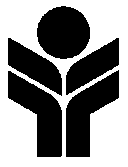  ՀՐԱՎԵՐ ՀԵՏԱՔՐՔՐՈՒԹՅԱՆ ՀԱՅՏ ՆԵՐԿԱՅԱՑՆԵԼՈՒ   Ծրագրի մասին:  ՀՏԶՀ/ԱՄՆ ՄԶԳ Տեղական ինքնակառավարման և ապակենտրոնացման բարեփոխումների ծրագիրԾրագրի բիզնես էթիկայի դասընթացավարի` անհատ խորհրդատուի ընտրությունUSAID-14/24Հայաստանի տարածքային զարգացման հիմնադրամը (ՀՏԶՀ) բաց մրցույթ է հայտարարում ծրագրի բիզնես էթիկայի դասընթացավարի` անհատ խորհրդատուի թափուր տեղի համար։Ծրագրի նկարագրությունը«Տեղական ինքնակառավարման և ապակենտրոնացման բարեփոխումների» ծրագիրը ֆինանսավորվում է ԱՄՆ կառավարության կողմից և իրականացվում է Հայաստանի տարածքային զարգացման հիմնադրամի կողմից: Դրամաշնորհը տրամադրվել է Հայաստանի Հանրապետության կառավարությանը՝ ՏԻՄ համակարգի հզորացման, համայնքային ծառայությունների բարելավման և կառավարության ապակենտրոնացման քաղաքականությանն աջակցելու նպատակով: Ծրագիրը մեկնարկել է 2022թ. դեկտեմբերի 1-ին և նախատեսվում է ավարտին հասցնել 2027թ. նոյեմբերի 30-ին: Կնքվելիք ծառայությունների մատուցման պայմանագրի գործունեության ժամկետը կսահմանվի 1 ամիս տևողությամբ՝ երկարաձգման հնարավորությամբ:	Դասընթացավարի գործունեության շրջանակները Բիզնես էթիկայի և համապատասխանության դասընթացավարը պատասխանատու է ՀՏԶՀ, ներառյալ ՀՏԶՀ կողմից իրականացվող միջազգային ծրագրերում ներգրավված անձնակազմի համար բիզնես էթիկայի և համապատասխանության դասընթացի մշակման և անցկացման համար:Պայմանագրային պարտականությունները ներառում, սակայն չեն սահմանափակվում հետևյալ կետերով.Առաջադրանք 1․ դասընթացի մեթոդաբանության, բովանդակության և օրակարգի մշակում՝ պատրաստելով և Պատվիրատուին տրամադրելով․Դասընթացի մասնակիցների համար թեմատիկ նյութեր,Դասընթացի ցուցադրանյութեր։Դասընթացավարը պետք է սերտորեն համագործակցի ՀՏԶՀ ԱՄՆ ՄԶԳ ՏԻԱԲ ծրագրի թիմի հետ՝ կազմակերպության առանձնահատկությունները և լսարանի կարիքները հաշվի առնելու նպատակով։ Առաջադրանք 2․ մոտ 8 ժամ տևողությամբ դեմ առ դեմ դասընթացի անցկացում։Առաջադրանք 3․ ավարտական հաշվետվության և դասընթացի ժամանակ քննարկումների վրա հիմնված  բիզնես էթիկայի և համապատասխանության ամրապնդմանն ուղղված առաջարկությունների պատրաստում և ներկայացում ՏԻԱԲ ծրագրի ղեկավարին։Դասընթացի բովանդակությունըԴասընթացավարը, օգտագործելով զանազան մեթոդներ, պետք է մասնակիցներին ներկայացնի ժամանակակից գործարար միջավայրին բնորոշ բարեվարքության և համապատասխանության սկզբունքները՝ նպաստելով ՀՏԶՀ կառուցվածքային ստորաբաժանումների կողմից իրականացվող գործառույթների հետ կապված ռիսկերի բացահայտմանը և համապատասխանության շարունակական ապահովման ուղիների մշակմանը։ Այն պետք է ներառի նաև տեղեկատվություն՝ գործարար վարքագծի կանոնների, նորմերի, արժեքների, բարոյական և ոչ բարոյական մեթոդների և հարակից այլ թեմաների մասին։ Դասընթացից ակնկալվող արդյունքները․Բիզնես էթիկայի և համապատասխանության համատեքստում զարգացել են դասընթացի մասնակիցների կարողությունները,Դասընթացի մասնակիցների ստացած գիտելիքներն ու հմտությունները նպաստում են գործարար միջավայրում կորպորատիվ էթիկայի կանոններին համապատասխան վարվելակերպի բարելավմանը,Դասընթացի մասնակիցներն ի վիճակի են իրենց ստացած գիտելիքները և հմտությունները փոխանցել անձնակազմի այլ անդամներին։Դասընթացավարի որակավորումը և հմտություններըՄագիստրոսի աստիճան իրավունքի, բիզնեսի կառավարման, էթիկայի և համապատասխանության կամ այլ համարժեք ոլորտում;Էթիկայի և համապատասխանության բնագավառում առնվազն 5 տարվա դասավանդման կամ խորհրդատվության փորձառություն;Դասընթացներ վարելու և լսարանի հետ աշխատելու հմտություն և փորձառություն;Հայերեն գրավոր և բանավոր հաղորդակցվելու գերազանց հմտություններ;Անգլերենի իմացությունը ցանկալի է;Ժամանակի կառավարման, կազմակերպչական և պլանավորման, առաջնահերթություններ սահմանելու, լսարանի կարիքներին արձագանքելու հմտություններ, ինչպես նաև հռետորական ձիրք;MS Office-ի իմացություն։Թիրախային խումբՀՏԶՀ, ներառյալ ՀՏԶՀ կողմից իրականացվող միջազգային ծրագրերում ներգրավված անձնակազմի տարբեր տարիքի և սեռի խմբերի անդամներ։Ծրագրի կառավարումԾրագրի կառավարումն իրականացնում է ՀՏԶՀ ԱՄՆ ՄԶԳ ՏԻԱԲ ծրագրի թիմը, իսկ որոշումները կայացնում է ծրագրի ղեկավարը՝ համաձայնեցնելով ՀՏԶՀ գործադիր տնօրենի հետ։Պատվիրատուի կողմից տրամադրվող օժանդակությունՊատվիրատուն պետք է ապահովի դասընթացի համար կահավորված դահլիճի/սենյակի տրամադրումը, պրոյեկտորի և այլ անհրաժեշտ սարք/սարքավորումների, դասընթացավարի առաջարկով տպագրված և այլ նյութերի ու պարագաների տրամադրումը։Դիմելու կարգըՀետաքրքրված խորհրդատուն պետք է ներկայացնի տվյալներ իր կրթության և աշխատանքային փորձի վերաբերյալ (CV), որակավորումը հիմնավորող փաստաթղթեր և անհրաժեշտության դեպքում Պատվիրատուի կողմից պահանջվող այլ տեղեկատվություն: Խորհրդատուի ընտրությունը կիրականացվի Համաշխարհային Բանկի ուղեցույցի “Համաշխարհային բանկի փոխառուների կողմից ՎԶՄԲ-ի փոխառությունների և ՄԶԸ-ի վարկերի և դրամաշնորհների շրջանակներում խորհրդատուների ընտրություն և վարձում” սահմանված «Անհատ Խորհրդատուի ընտրության» ընթացակարգի համաձայն: 	Լրացուցիչ տեղեկություններ հնարավոր է ստանալ ստորև բերված հասցեում, ՀՏԶՀ-ի գրասենյակից, աշխատանքային օրերին, ժամը 09:00-ից մինչև 18:00-ը:Փաստաթղթեր պետք է ներկայացվեն էլ-փոստով՝ l.sedrakyan@atdf.am, o.kirakosyan@atdf.am, կամ առձեռն, ոչ ուշ քան 2024թ. հունիսի 20-ը, ժամը 17:00:Հայաստանի տարածքային զարգացման հիմնադրամ,ՀՀ, ք.Երևան, 0037, Կ.Ուլնեցու 31, ՀՏԶՀ գրասենյակ, Գնումների վարչությունՀեռախոսը՝ (374 60) 50-15-60: